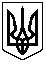                     32 СЕСІЯ ЩАСЛИВЦЕВСЬКОЇ СІЛЬСЬКОЇ РАДИ                                                 7 СКЛИКАННЯ      РІШЕННЯ  від 28.02.2017                            № 503с.ЩасливцевеПро затвердження розпорядження сільського головиОзнайомившись з розпорядженнями сільського голови № 27 від 21.02.2017 р. « Про затвердження кошторисної документації», керуючись ст..26 Закону України « Про місцеве самоврядування в Україні»,    сесія Щасливцевської сільської ради ВИРІШИЛА:1. Затвердити розпорядження сільського голови № 27 від 21.02.2017 р. « Про затвердження кошторисної документації».2. Затвердити кошторисну документацію « Реконструкція мережі водопостачання села Щасливцеве Генічеського району Херсонської області», загальна кошторисна вартість якої складає 9609,087 тис. грн..3. Контроль за виконанням розпорядження цього рішення покласти на комісію з питань бюджету та управління комунальною власністю.Сільський голова                                              В.О. Плохушко